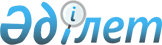 О выделении служебных зданий для государственного Экспортно- импортного банка Республики Казахстан и Центральноазиатского банка сотрудничества и развитияПостановление Кабинета Министров Республики Казахстан от 4 сентября 1995 г. N 1224



          В связи с принятием постановления Кабинета Министров Республики
Казахстан от 21 августа 1995 г. N 1144  
 P951144_ 
  "О реорганизации
государственного Экспортно-импортного банка Республики Казахстан и
Государственного банка развития Казахстана" Кабинет Министров
Республики Казахстан постановляет:




          1. Внести в постановление Кабинета Министров Республики
Казахстан от 19 октября 1994 г. N 1174  
 P941174_ 
  "О выделении
служебного здания для Государственного банка развития Казахстана и
Центральноазиатского банка сотрудничества и развития" изменения и
дополнения, изложив его в новой редакции:




                  О выделении служебного здания для государственного




                    Экспортно-импортного банка Республики Казахстан




          В связи с принятием постановления Кабинета Министров Республики
Казахстан от 21 августа 1995 г. N 1144 "О реорганизации
государственного Экспортно-импортного банка Республики Казахстан"
Кабинет Министров Республики Казахстан постановляет:




          Государственному комитету Республики Казахстан по управлению
государственным имуществом:




          разместить государственный Экспортно-импортный банк Республики
Казахстан в здании по адресу: город Алматы, ул. Пушкина, 118;




          произвести оценку стоимости здания для внесения 100% его
стоимости в уставный фонд государственного Экспортно-импортного
банка Республики Казахстан".




          2. Государственному комитету Республики Казахстан по управлению
государственным имуществом:




          разместить Центральноазиатский банк сотрудничества и развития в
другом помещении с учетом потребностей Банка;




          отселить в десятидневный срок все предприятия, организации и
учреждения, занимающие в выделяемом здании помещения,
предназначенные для размещения Центральноазиатского банка
сотрудничества и развития;




          произвести оценку стоимости выделяемого здания (помещений) для
включения в уставный фонд Центральноазиатского банка сотрудничества
и развития.





     Премьер-министр
  Республики Казахстан


					© 2012. РГП на ПХВ «Институт законодательства и правовой информации Республики Казахстан» Министерства юстиции Республики Казахстан
				